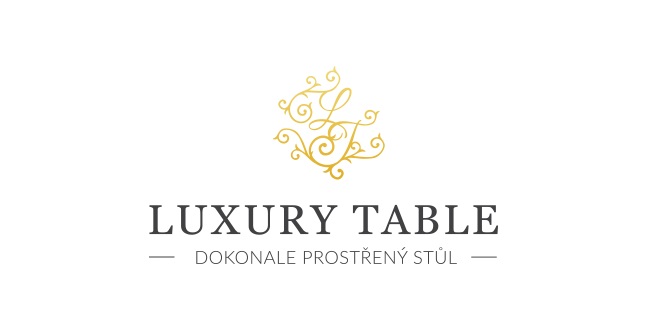 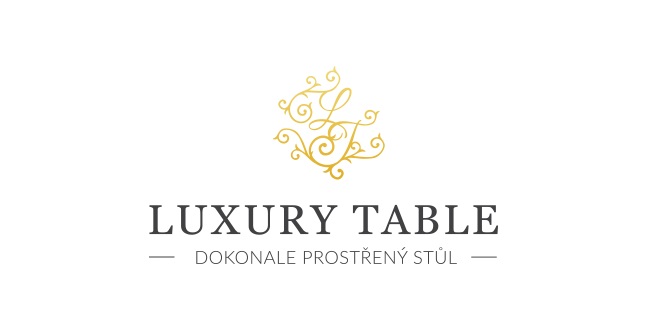 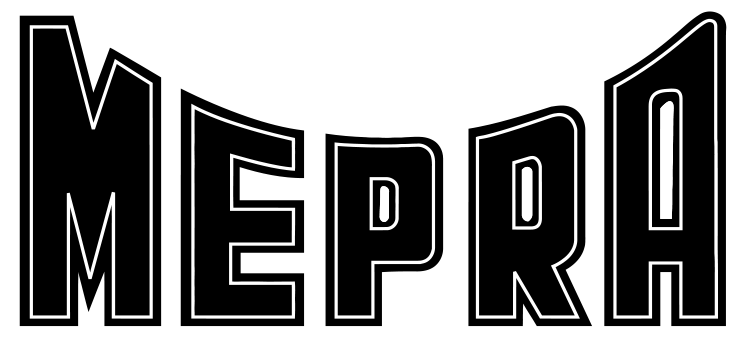 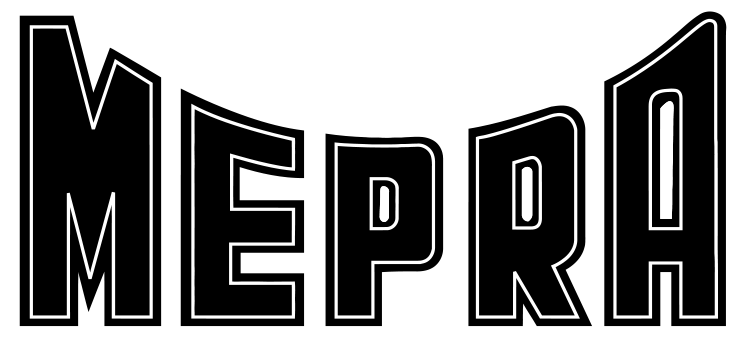 26. 2. 2020TZ – NOVINKA – Termolahve BOB představují italský design ve službách ekologieItalská značka Mepra je známá především pro své elegantní a originální příbory či kvalitní hrnce. Svůj cit pro detail a funkčnost tentokrát italští designeři zaměřili na termolahve. Dejte sbohem jednorázovým plastovým lahvím a kelímkům. BOB neboli Blue Ocean Bottle nabízí praktickou, vkusnou a hlavně ekologickou alternativu pro váš pitný režim. Lahev má objem půl litru a díky dvojitému nerezovému plášti udrží horké nápoje až dvanáct hodin teplé a chladné nápoje až dvacet čtyři hodin studené. Lahve můžete plnit čímkoli – kávou, čajem, ochucenou vodou nebo třeba džusem – bez obav z toho, že by vnitřek začal korodovat. BOB jednoduše vypláchnete a vysušíte. Díky tomu zůstane hygienicky čistý. Kvalitní materiál použitý při výrobě je zárukou dlouhé trvanlivosti. BOB je zkrátka láska na celý život. Blue Ocean Bottle je k dostání v několika základních barvách, které doplní váš hravý styl. A pokud dáváte přednost elegantnějším řešením, sáhněte po některé ze tří originálních metalických variant. Výrobky Mepra najdete v prodejně Villeroy & Boch ve 3. patře obchodního domu Kotva na náměstí Republiky v Praze. BOB a další produkty jsou k dostání též v e-shopu www.luxurytable.cz. 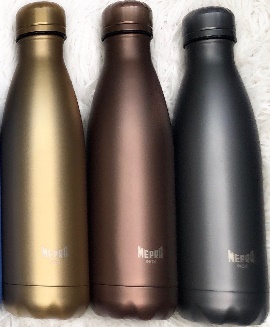 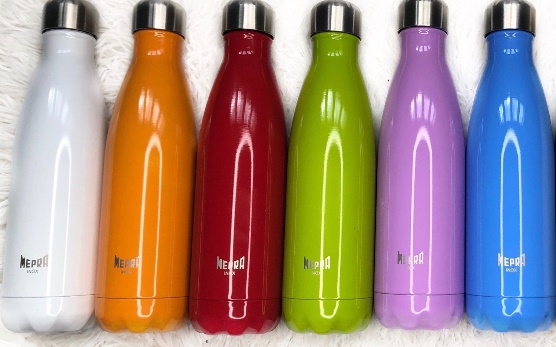 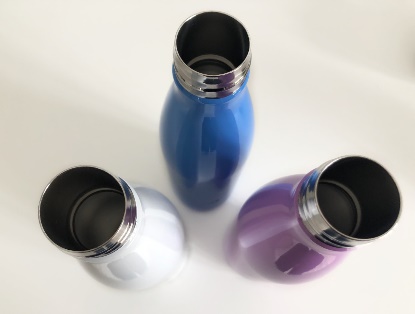 Kontakty:  							Mediální servis:Prodejna Villeroy & Boch                                       		cammino…      Obchodní dům Kotva – 3. patro                               		Dagmar Kutilová    Praha 1 - náměstí Republiky                                     		e-mail: kutilova@cammino.czwww.luxurytable.cz                                                   		tel.: +420 606 687 506  www.facebook.com/luxurytable.cz       	         		www.cammino.cz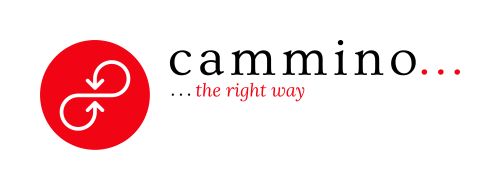 